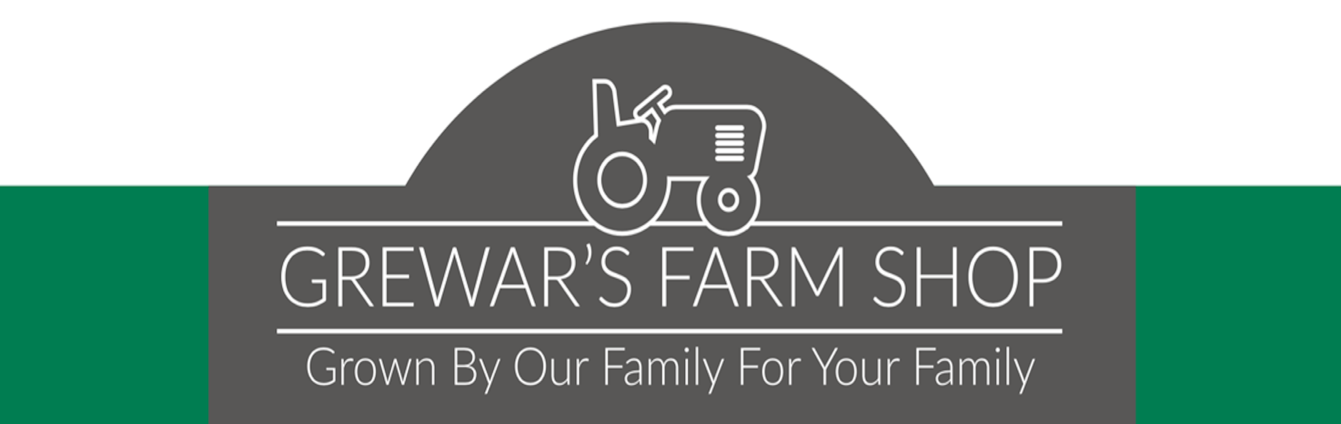 Christmas  OrdersPre-order all of your Christmas essentialsPlease note a £10 deposit will be collected for all ordersName: _________________________Phone:___________Address: __________________________________________________________________ Postcode _____________Email: __________________________________________If you would like to find out about forthcoming events please tick here to sign up to our newsletter  All orders must be placed by December 20th to guarantee supply.All sizes and weights are approximate and to be used as a guide.  Final product may vary slightly. Prices are subject to change without notice.Trimmings and Extras						£/kg			Size & Qty		Traditional Steak Sausages 454g           7.98				__________________Traditional Pork Sausages 454g             7.98				__________________Pork Chipolatas  454g                              9.52       			__________________Lorne Sausage 				 8.66				__________________Sage and Onion Stuffing	420g		 8.94				__________________Chestnut Stuffing	420g                          8.94				__________________Cranberry and Orange Stuffing 420g    8.94				__________________Smoked Middle Bacon 220g		17.40				__________________Unsmoked Middle Bacon	 220g		16.48				__________________Smoked Streaky Bacon	220g		16.67				__________________Unsmoked Streaky Bacon 220g		15.94				__________________Stornoway Black Pudding  300g		3.85				__________________Stornoway Black Pudding	  650g  	6.25				__________________Yorkes of Dundee Steak Pie  1lb		9.99				__________________Yorkes of Dundee Steak Pie  2lb		20.00				__________________Yorkes of Dundee Steak Pie  3lb		25.00				__________________Findlaters Chicken Liver Pate 120g       2.99				__________________Findlaters Duck Liver Pate 120g 	2,99				__________________Findlaters Smoked Mackerel Pate        2.99				__________________Findlaters Crab Pate 			3.25				__________________Findlaters Smoked Salmon Pate		3.49				__________________Cranberry Sauce 200g 			3.25				__________________Organic Gravy Granules 125g		3.49				__________________Vegetables				£/kg			 QuantityPotatoes5kg Roosters 				£3/ea		       		__________________5kg Maris Pipers				£3/ea				__________________7.5kg Roosters 				£4/ea 			__________________7.5kg Maris Pipers				£4/ea				__________________Weighed VegLoose Charlottes 				1.50				__________________Loose Red Dukes 				1.50				__________________Parsnips					1.50				__________________Carrots					1.00				__________________Onions					1.00 				__________________Turnips 					1.00/ea			__________________Savoy Cabbages				1.00/ea			__________________Red Cabbages				1.00/ea			__________________Sprout Stalks				1.00/ea			__________________Puddledub Beef, Lamb and BuffaloBeef                                        £/kg                           Size & QtyAberdeen Angus Topside                        13.58			__________________Buffalo Topside                                         15.58 			__________________Buffalo Sirloin Steaks (2pk)                    33.00  			__________________Beef Sirloin Steak (6 week hung)          31.00 			__________________LambRack of Lamb                                             22.98			__________________Leg of Lamb (bone in)                              13.50			__________________Lamb Shoulder                                            9.65			__________________Mini Lamb Roast (300g approx.)           17.24			__________________Puddledub PorkPork Shoulder                                             8.00			__________________Pork Belly (boned and rolled)                  8.77			__________________Puddledub Gammon and HamsSmoked Gammon Joint (boneless) 2-5kgkg       10.35			__________________Unsmoked Gammon Joint(boneless) 2-5kg         9.71			__________________Smoked Gammon Joint (bone in) 5-10 kg            9.04			__________________Unsmoked Gammon Joint(bone in) 5-10kg         8.43       		__________________Glazed Half Ham (off the bone)                            47.16/ea  	__________________Glazed Whole Ham (off the bone)                       77.40/ea	          __________________Highland Bay Seafood (Frozen) All sustainably sourced from Scottish waters                                                                                Per PackWhole Lobster (approx 500g)                           22.95			__________________Langoustines (approx. 800g)                            17.99      			__________________King Scallops (approx 300g)                                9.95     			__________________                                                             P.T.OWhen would you like to collect?Friday 23rdSat 24th